Wykaz Należycie Upoważnionych Funkcjonariuszy - inspektorów (DAO – Duly Authorized Officers) upoważnionych przez Dyrektora Urzędu Morskiego w Gdyni. List of Duly Authorized Officers (DAOs) authorized by the Director of the Maritime Office in Gdynia Niżej wymienieni inspektorzy są upoważnieni do wstępu na teren właściwego portu, obiektu portowego oraz na statki w nich cumujące w celu wykonania czynności inspekcyjnych w zakresie ochrony w ramach zadań kompetencyjnych zgodnie z przepisami ustawy z dnia 4 września 2008 r. o ochronie żeglugi i portów morskich. The officers listed below have been duly authorized to access the area of ports and port facilities within the jurisdiction of the Director of Maritime Office in Gdynia, as well as ships berthed therein, in order to perform security inspections within the framework of regulations of the Act of 4 September 2008 on Ship and Port Security. Inspekcja Państwa Portu (Port State Control): Sławomir Hołyst, Nr DAO-PSC-UMGDY-01 Jarosław Pawełkiewicz, Nr DAO-PSC-UMGDY-03 Grzegorz Siemiński, Nr DAO-PSC-UMGDY-04 Dariusz Bartos, Nr DAO-PSC-UMGDY-07Inspekcja Państwa Bandery (Flag State Control): Jerzy Kotowski, Nr DAO-FSC-UMGDY-02 Jerzy Grabusiewicz, Nr DAO-FSC-UMGDY-03 Wiktor Koszałkowski, Nr DAO-FSC-UMGDY-04 Kapitanat Portu Gdynia (Harbour Master's Office in Gdynia): Jacek Kaszuba, Nr DAO-KP-UMGDY-01 Jarosław Chamier-Gliszczyński, Nr DAO-KP-UMGDY-02 Kapitanat Portu Gdańsk (Harbour Master's Office in Gdańsk): Paweł Perkowski, Nr DAO-KP-UMGDY-04 Cezary Przepiórka, Nr DAO-KP-UMGDY-05 Biuro Spraw Obronnych Żeglugi (Bureau of Shipping Defence Affairs):  Mirosław Połka, Nr DAO-BSOŻ-UMGDY-03 Katarzyna Bojanowska, Nr DAO-BSOŻ-UMGDY-04 Jerzy Łubkowski, Nr DAO-BSOŻ-UMGDY-06  Magdalena Sarnowska, Nr DAO-UMGDY-07  Katarzyna Michalska,  Nr DAO – UMGDY- 08  Zbigniew Górniak, NR DAO – UMGDY-09  Sylwester Tuszer, Nr DAO-BSOŻ-UMGDY-10 	WZÓR  (SAMPLE)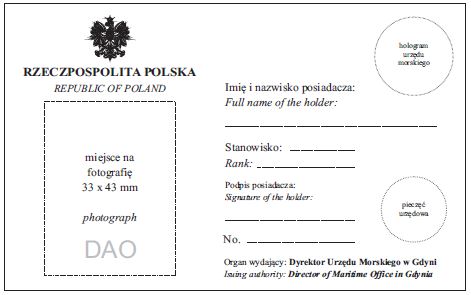 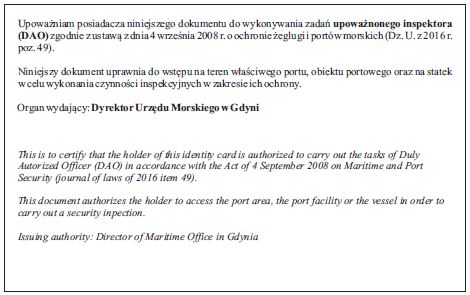 